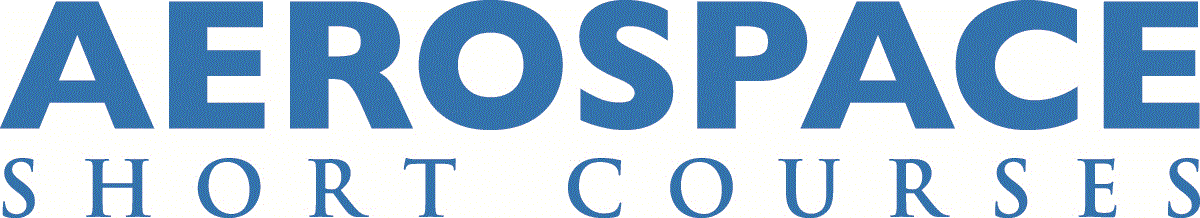 Aerodynamic Design Improvements: High-Lift and Cruise (AERO0030)Instructors: C.P. (Case) van Dam, Paul Vijgen (This course may be taught by either instructor.)Course HighlightsAircraft design and the importance of lift and drag on fuel efficiency and GHG emissionsReynolds number and Mach number effects on aerodynamic lift and dragCFD-based drag prediction and decompositionBoundary-layer transition prediction and instrumentation/visualization techniquesImpact of operational, environmental and manufacturing effects on laminar flowDrag reduction techniques including viscous, wave and induced dragHigh-lift physics of multi-element systemsHigh-lift wind tunnel and flight testing examplesFlow separation control and active flow control techniques (cruise and high-lift conditions)Course DescriptionThis course covers recent advances in high-lift systems and aerodynamics as well as cruise drag prediction and reduction. Includes discussion of numerical methods and experimental techniques for performance analysis of wings and bodies and boundary-layer transition prediction/detection.Who Should Attend?Designed for engineers and managers involved in the aerodynamic design and analysis of airplanes, rotorcraft and other vehicles.Course OutlineDay OneAircraft design and the importance of drag on fuel efficiency, operational cost and the environmental impactEmpirical drag prediction including scale effects on aircraft drag and examples of drag estimates for several aircraftHistory of laminar flow for drag reductionNatural laminar flow design, application, certification and viabilityLaminar flow control, hybrid laminar flow control design and application considerations including suction system considerationsCFD-based drag prediction and decompositionDay TwoCritical factors in CFD-based predictionBoundary-layer transition prediction and analysis ranging from empirical to Parabolic Stability Equation (PSE) and Direct Numerical Simulation (DNS) techniquesSupersonic laminar flow including boundary-layer instability, transition mechanisms and control methods at supersonic speedsWave drag reduction at transonic and supersonic conditionsPassive and active methods for turbulent drag reductionDay ThreeInduced-drag reduction ranging from classic linear theory to active reduction concepts including wingtip turbines and tip blowingExperimental techniques for laminar and turbulent flowsImpact of high-lift on performance and economics of general aviation and subsonic transport aircraftPhysics of single-element airfoils at high-lift including types of stall characteristics, Reynolds and Mach number effectsDay FourHigh-lift physics of swept and unswept single-element wingsPhysics of three-dimensional high-lift systems including features of 3D high-lift flows and lessons from high Reynolds number testsImportance of boundary-layer transition, relaminarization and roughness (icing, rain) effects on high-lift aerodynamicsOverview and survey of high-lift systems; types of high-lift systems including support and actuation systemsHigh-lift computational aerodynamics methodsDay FivePassive and active flow separation controlConceptual studies of high-lift systems including multi-disciplinary approachesHigh-lift characteristics of unconventional systems and configurations including canard and tandem-wing configurations, Upper Surface Blowing (USB), Externally Blown Flaps (EBF) and Circulation Control Wings (CCW)High-lift flight experiments involving general aviation and transport type airplanesFinal observationsClassroom hours / CEUs35.00 classroom hours3.5 CEUsCertificate TrackAircraft DesignCourse FeesEarly registration course fee: $2,595 if you register and pay by the early registration deadline (45 days out).Regular registration course fee: $2,795 if you register and pay after the early registration deadline.U.S. Federal Employee DiscountThis course is available to U.S. federal employees at 10% off the registration fee. To receive the federal employee discount, you must enter the code FGVT116 during the checkout process. Please note that you must validate your eligibility to receive this discount by entering your U.S. government email address (ending in .gov or .mil) when creating your online registration profile. This discount is available for both the early registration and regular registration fees.Instructor BiosC.P. "Case" van Dam is Professor Emeritus of Mechanical and Aerospace engineering in the College of Engineering at the University of California at Davis. Before joining UC Davis as an Assistant Professor in 1985, he was employed as a National Research Council (NRC) post-doctoral researcher at the NASA Langley Research Center and as a research engineer at Vigyan Research Associates in Hampton, Virginia. He served as Chair of the Department of Mechanical and Aerospace engineering from 2010 to 2016 and Associate Dean of the College from 2016 to 2019. Van Dam's research focuses on aerodynamic drag prediction and reduction, high-lift aerodynamics, and active control of aerodynamic loads. He has extensive experience in computational aerodynamics, wind-tunnel experimentation and flight testing; teaches industry short courses on aircraft aerodynamic performance and wind energy; has consulted for aircraft, wind energy, and sailing yacht manufacturers; and has served on review committees for various government agencies and research organizations. He received B.S. and M.S. degrees from the Delft University of Technology, the Netherlands, and M.S. and Doctor of Engineering degrees from the University of Kansas, all in aerospace engineering Paul Vijgen is an Associate Technical Fellow in aerodynamics engineering at Boeing Commercial Airplanes in Seattle. He currently supports the aerodynamic development of commercial aircraft, focusing on aerodynamic fuel-burn reduction technologies. Starting at NASA Langley in 1985, he was involved with application studies and flight tests of laminar flow and other drag-reduction methods to wings, fuselages and nacelles. Other flight research activities include transport high-lift flows, wake-vortex development and supersonic turbulent flows. Vijgen received an M.S. from the Delft University of Technology, The Netherlands, and a Ph.D. from the University of Kansas, both in aerospace engineering.CONTACT US:KU Jayhawk GlobalAerospace Short Course Program1515 St. Andrews Dr.Lawrence, KS 66047Email: jayhawkglobal@ku.eduPhone: 785-864-6779 (Registration) 